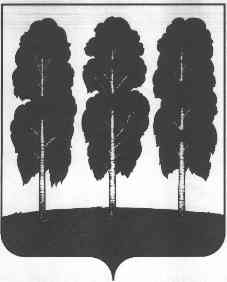 АДМИНИСТРАЦИЯ БЕРЕЗОВСКОГО РАЙОНАХАНТЫ-МАНСИЙСКОГО АВТОНОМНОГО ОКРУГА - ЮГРЫПОСТАНОВЛЕНИЕот 04.03.2014							                                       № 247пгт. БерезовоО внесении изменений в  постановление администрации Березовского района от 09.10.2013 года  № 1463 «Об утверждении порядков разработки муниципальных и ведомственных целевых программ Березовского района, порядка проведения и критериев ежегодной оценки эффективности реализации муниципальной программы Березовского района»В целях оптимизации процесса проведения оценки эффективности реализации целевых и ведомственных целевых программ внести в  постановление администрации Березовского района от 09.10.2013 года № 1463 «Об утверждении порядков разработки муниципальных и ведомственных целевых программ Березовского района, порядка проведения и критериев ежегодной оценки эффективности реализации муниципальной программы Березовского района» следующие изменения:Пункт  изложить в следующей редакции: «5. «муниципальные правовые акты об утверждении целевых и ведомственных целевых программ признаются утратившими силу после внесения изменений для приведения их в соответствие с последним решением Думы Березовского района «О внесении изменений в решение Думы Березовского района «О бюджете Березовского района на 2013 год и на плановый период 2014-2015 годов»Оценка эффективности реализации целевых программ Березовского района, порядок проведения и критерии оценки осуществляются в соответствии с Приложением 1 к настоящему постановлению». В приложении 2: пункт 7.4.2 изложить в следующей редакции: «7.4.2. Ежегодно, в срок до 10 марта года, следующего за отчетным, готовит и предоставляет главе администрации Березовского района сводную информацию о ходе реализации ведомственных целевых программ и исполнении финансовых средств за отчетный год с оценкой их результативности.Срок предоставления главе администрации Березовского района сводной информации о ходе реализации ведомственных целевых программ принятых до 31.12.2013 года,  с оценкой их результативности установить 01 апреля 2014 года» Разместить настоящее постановление на официальном сайте органов местного самоуправления муниципального образования Березовский район в сети интернет.Настоящее постановление вступает в силу после его подписания.Глава администрации района                                                                    Л.К. КоротунПриложение 1 к постановлению администрации Березовского района от 04.03.2014 № 247ПОРЯДОКПРОВЕДЕНИЯ И КРИТЕРИИ  ОЦЕНКИ ЭФФЕКТИВНОСТИ РЕАЛИЗАЦИИ ЦЕЛЕВОЙ ПРОГРАММЫ БЕРЕЗОВСКОГО РАЙОНА Раздел 1. Общие положения1.1. Оценка эффективности реализации целевой программы (далее - оценка) осуществляется в целях определения эффективности реализации целевой программы и расходования бюджетных средств.1.2. Оценка проводится комитетом по экономической политике по итогам реализации целевой программы за 2013 год и в целом за весь период реализации целевой программы.Раздел 2. Порядок оценки эффективностиреализации целевой программы2.1. Оценка проводится комитетом,  на основании информации, представленной координатором целевой программы. При осуществлении оценки комитет по экономической политике руководствуется критериями и методикой ежегодной оценки эффективности целевой программы Березовского района согласно таблице 1 настоящего Порядка.Раздел 3. Результаты оценки эффективностиреализации целевой программы3.1. По результатам оценки комитет по экономической политике формирует оценочную таблицу. Оценочная таблица направляется координатору целевой программы.Результаты оценки используются для оценки докладов о результатах и основных направлениях деятельности структурных подразделений администрации района.3.2. Оценка эффективности реализации целевой программы оформляется в виде заключения об эффективности реализации целевой программы.3.3. В срок до 01 апреля 2014 года,  комитет по экономической политике, готовит и предоставляет главе администрации Березовского района сводную информацию о ходе реализации целевых программ и исполнении финансовых средств за 2013 год и за весь период реализации целевых программ.3.4. Комитет по экономической политике направляет для размещения на официальном сайте органов местного самоуправления муниципального образования Березовский район в сети интернет (www.berezovo.ru) информацию о результатах реализации целевых программ за 2013год и за весь период реализации.Таблица1к Порядку проведения и критериям ежегодной оценки эффективности реализации целевой и программы Березовского районаКРИТЕРИИИ МЕТОДИКА ОЦЕНКИ ЭФФЕКТИВНОСТИ ЦЕЛЕВОЙ ПРОГРАММЫ БЕРЕЗОВСКОГО РАЙОНА1. Оценка  эффективности реализации целевой программы рассчитывается на основе балльных оценок по критериям с учетом их весовых коэффициентов по формуле:R = ∑ Кi  х Zi , где:Кi - балльная оценка, присвоенная целевой программе по i-му критерию;Zi - весовой коэффициент i-го критерия.2. Критерии ежегодной оценки эффективности реализации целевой программы, их весовые коэффициенты и балльная оценка представлена в таблице:3. По результатам  оценки эффективности реализации целевой программы программе присваивается рейтинг (уровень) эффективности (R) в отчетном году:№ п/пНаименование критерияВесовой коэффициент критерия, (Zi)Градация критерияБалльная оценка, (Кi) 1.Соответствие целей целевой программы приоритетным, стратегическим направлениям, целям социально-экономического развития Березовского района0,1полностью соответствует приоритетным, стратегическим направлениям, целям социально-экономического развития Березовского района. Целевая программа решает одну из наиболее острых проблем, указанных в стратегических документа101.Соответствие целей целевой программы приоритетным, стратегическим направлениям, целям социально-экономического развития Березовского района0,1не соответствует приоритетным, стратегическим направлениям, целям социально-экономического развития Березовского района02.Достаточность комплекса мероприятий целевой программы для достижения ее целей0,1комплекс мероприятий целевой программы полностью обеспечивает достижение поставленных целей с точки зрения:а) охвата проблемной области мероприятиями программы; б) эффективности предложенных механизмов для решения проблем, на которые направлена программа;в) соответствия сроков реализации мероприятий и этапов программы 102.Достаточность комплекса мероприятий целевой программы для достижения ее целей0,1комплекс мероприятий целевой программы в основном обеспечивает достижение поставленных целей и соответствует как минимум двум из приведенных ниже характеристик:а) охвата проблемной области мероприятиями программы; б) эффективности предложенных механизмов для решения проблем, на которые направлена программа;в) соответствия сроков реализации мероприятий и этапов программы62.Достаточность комплекса мероприятий целевой программы для достижения ее целей0,1комплекс мероприятий частично обеспечивает достижение поставленных целей и соответствует как минимум одному из приведенных ниже характеристик:а) охвата проблемной области мероприятиями программы; б) эффективности предложенных механизмов для решения проблем, на которые направлена программа;в) соответствия сроков реализации мероприятий и этапов программы32.Достаточность комплекса мероприятий целевой программы для достижения ее целей0,1комплекс мероприятий ЦП не обеспечивает достижение поставленных целей03.Качество и достоверность ежегодно предоставляемого координатором целевой программы отчета о ходе реализации целевой программы0,1информация отчета полностью соответствует установленным требованиям103.Качество и достоверность ежегодно предоставляемого координатором целевой программы отчета о ходе реализации целевой программы0,1информация отчета не содержит полного объема сведений, что затрудняет объективную оценку хода выполнения целевой программы53.Качество и достоверность ежегодно предоставляемого координатором целевой программы отчета о ходе реализации целевой программы0,1информация отчета не соответствует установленным требованиям и материал должен быть переработан, так как имеются недостоверные данные, приведены некорректные факторы обоснования невыполнения программных мероприятий, повлекших недостижение целей, установленных в целевой программе04.Освоение средств бюджета района  0,25средства освоены от 95% до 100%104.Освоение средств бюджета района  0,25средства освоены от 90% до 95%64.Освоение средств бюджета района  0,25средства освоены от 80% до 90%34.Освоение средств бюджета района  0,25средства освоены менее 80%05.Уровень достижения целевых значений показателей и (или) индикаторов целевой программы0,25достигнутые целевые показатели и (или) индикаторы соответствуют значениям всех целевых показателей, утвержденным в целевой программе или выше предусмотренных целевой программой105.Уровень достижения целевых значений показателей и (или) индикаторов целевой программы0,25более 80% целевых показателей соответствуют предусмотренных целевой программой;65.Уровень достижения целевых значений показателей и (или) индикаторов целевой программы0,25от 50 до 80% целевых показателей соответствуют целевой программой                          35.Уровень достижения целевых значений показателей и (или) индикаторов целевой программы0,25достигнуто менее 50% показателей эффективности либо показатели  эффективности не представлены  06.Степень выполнения мероприятий целевой программы в отчетном году0,1в отчетном году выполнено мероприятий6.Степень выполнения мероприятий целевой программы в отчетном году0,1более 95%106.Степень выполнения мероприятий целевой программы в отчетном году0,1от 80% до 90%66.Степень выполнения мероприятий целевой программы в отчетном году0,1от 60% до 80%26.Степень выполнения мероприятий целевой программы в отчетном году0,1менее 60% 07.Объем дополнительно привлеченных средств для финансирования целевой программы0,1дополнительные средства привлечены, при наличии возможности привлечения средств из бюджетов других уровней107.Объем дополнительно привлеченных средств для финансирования целевой программы0,1дополнительные средства не привлечены, при отсутствии возможности привлечения средств из бюджетов других уровней107.Объем дополнительно привлеченных средств для финансирования целевой программы0,1дополнительные средства не привлечены, при наличии возможности привлечения средств из бюджетов других уровней0Численное значение рейтинга
эффективности (R)  в баллахКачественная оценка эффективности реализации целевой программыR >= 8эффективная целевая программа5 <= R < 8умеренно эффективная целевая программа3 <= R < 5малоэффективная целевая программаR < 3неэффективная целевая программа